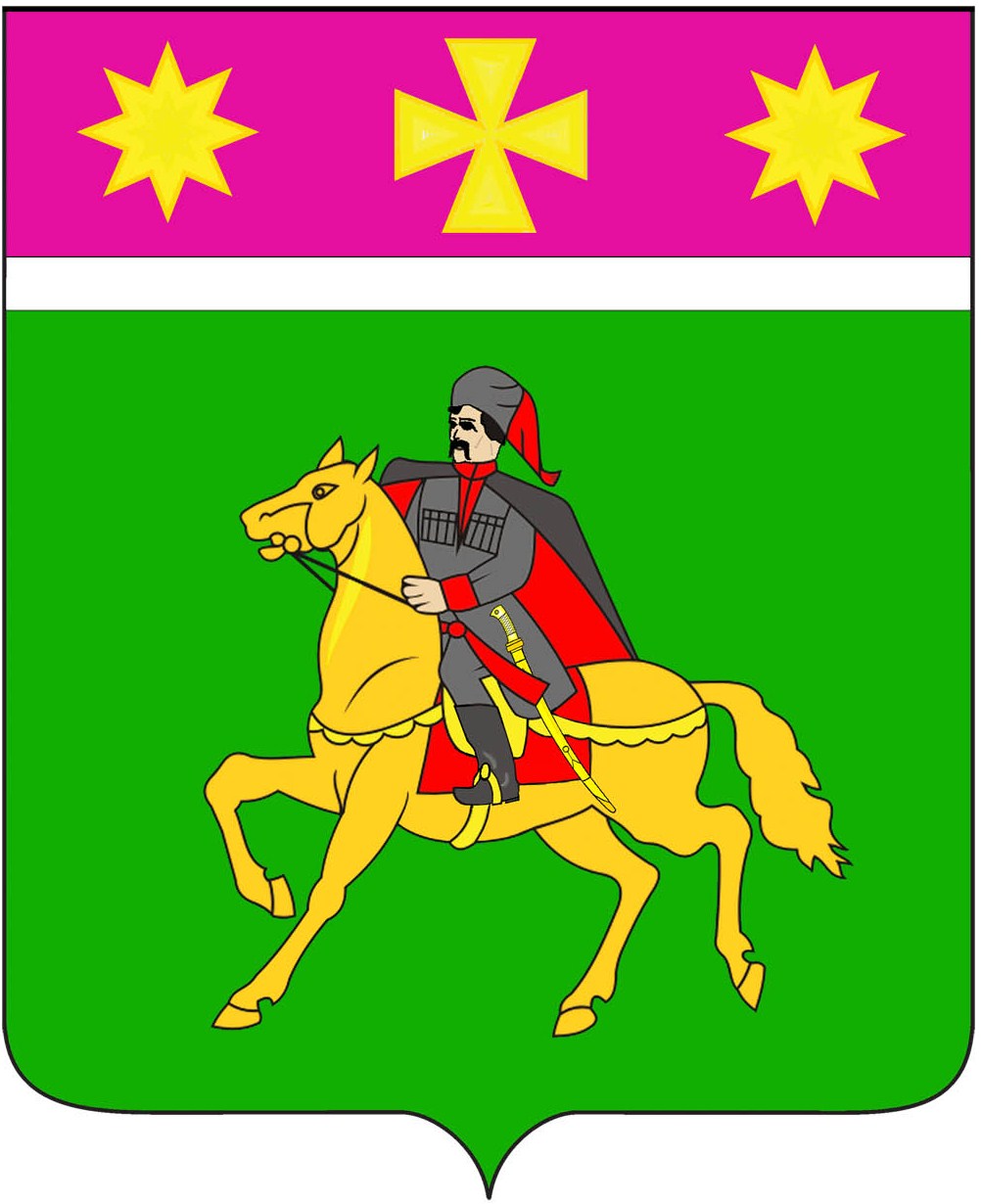 СОВЕТПолтавского сельского поселенияКрасноармейского района                               РЕШЕНИЕ              ПРОЕКТ____________				                                                № ______станица ПолтавскаяОб утверждении стоимости услуг, предоставляемых согласно гарантированному перечню услуг по погребению на 2018 год, оказываемых на территории Полтавского сельского поселения Красноармейского района В соответствии с Федеральным законом от 12 января 1996 года № 8-ФЗ «О погребении и похоронном деле», статьей 6 Федерального закона от             19 декабря 2016 года № 444-ФЗ «О внесении изменений в отдельные законодательные акты Российской Федерации в части изменения порядка индексации выплат, пособий и компенсаций, установленных законодательством Российской Федерации, и о приостановлении части 2 статьи 6 Федерального закона «О дополнительных мерах государственной поддержки семей, имеющих детей», законом Краснодарского края от 4 февраля 2004 года № 666-КЗ «О погребении и похоронном деле в Краснодарском крае», Совет Полтавского сельского поселения Красноармейского района РЕШИЛ:1.Утвердить стоимость услуг, предоставляемых согласно гарантированному перечню услуг по погребению на 2018 год, оказываемых на территории Полтавского сельского поселения Красноармейского района (приложение).2.Контроль за выполнением настоящего решения возложить на комиссию по строительству, транспорту, ЖКХ, связи, бытовому и торговому обслуживанию и защите прав потребителей Совета Полтавского сельского поселения Красноармейского района (Васин).3.Настоящее решение вступает в силу со дня его официального опубликования и распространяется на правоотношения, возникшие с 1 февраля 2018 года.Председатель СоветаПолтавского сельского поселения Красноармейского района                                                            С.Ф. Олефиренко Глава Полтавского сельского поселенияКрасноармейского района						       В.А. ПобожийПРИЛОЖЕНИЕУТВЕРЖДЁН решением сессии СоветаПолтавского сельского поселенияКрасноармейского районаот __________ № ________ПРЕЙСКУРАНТгарантированного перечня услуг по погребению на 2018 год на территории Полтавского сельского поселения Красноармейского районаГлава Полтавского сельского поселенияКрасноармейского района					                  В.А. Побожий№ п/пНаименование услугиСтоимость услуг с 01.02.2018 года с учётом индекса инфляции121Оформление документов, необходимых для погребения104,112Гроб стандартный, строганный, из материалов толщиной 25-32 мм, обитый внутри и снаружи тканью х/б с подушкой из стружки1708,973 Инвентарная табличка с указанием ФИО, даты рождения и смерти104,114Доставка гроба и похоронных принадлежностей по адресу, указанному заказчиком640,275Перевозка тела (останков) умершего к месту захоронения883,216Погребение умершего при рытье могилы экскаватором -7Погребение умершего при рытье могилы вручную2259,49ИТОГО5700,16